“মুখ দেখে ভুল করনা
মুখটা তো নয় মনের আয়না”
.....ড. আখতারুজ্জামান ।ছোট বেলা থেকে একটা প্রবাদ বাক্য শুনে আসছি Face is the index of mind অর্থাৎ ‘মুখমণ্ডল হচ্ছে মানব মনের প্রতিচ্ছবি’। এই প্রবাদ বাক্যটির প্রণেতা কে সে তথ্য আমার জানা নেই; তবে ১৯৭৫ সালে রাজ্জাক শাবানা অভিনিত বাংলা চলচিত্র ‘সাধু শয়তানের’ একটা জনপ্রিয় গান “মুখ দেখে ভুল করনা মুখটা তো নয় মনের আয়না” তখনকার দিনের মানুষের মুখে মুখে ফিরতো । ১৯৭৫ সালে ৮ম শ্রেণিতে পড়া অবস্থায় ঐ জননন্দিত গানের ভাবার্থটা তেমন করে না বুঝতে পারলেও জীবনের এই পড়ন্ত বেলাতে এসে সেটাকে অনেক বেশী যথার্থ বলে মনে হচ্ছে এবং চিরায়ত Face is the index of mind অর্থাৎ ‘মুখমণ্ডল হচ্ছে মনের প্রতিচ্ছবি’ প্রবাদ প্রবচনটিকে অন্ত:সারশূণ্য বলে প্রতীয়মান হচ্ছে। 
মুখের উপরে মনের ছবির প্রতিবিম্ব পড়লেও এই সমাজে অসংখ্য মানব সন্তান আছে যারা প্রচণ্ড রকমের মন:কষ্ট নিয়েও দিব্যি ৩২ দন্ত প্রদর্শন করে সর্বত্র ঘুরে বেড়াচ্ছে। সাধারণ মানুষের পক্ষে এ ধরনের কষ্টলালনকারী মানুষের মুখচ্ছবি দেখে তাদের মনের প্রকৃত অবস্থা বোঝা সম্ভব নয়।
একান্তই আপনার কিছু ব্যাথা বেদনা আর স্পর্শকাতর কষ্টানুভূতি আছে যা নিজের মনের মাঝে রেখেই ভবলীলা সাঙ্গ করতে হচ্ছে অনেক মানুষকে । সকালে মনের মধ্যে সুখানুভূতির সৃষ্টি হয় তো সন্ধ্যায় ১৮০ ডিগ্রী বিপ্রতিপ কোণে সেটা উল্টো যায়। প্রচণ্ড রকমের কষ্ট নিয়ে চলমান জীবনের সাথে হাস্যকর ও নিষ্ঠুর আপোষরফা করে চলতে হচ্ছে আমাদের অনেককে।
আমার নিজ অভিজ্ঞতায় অনেক ভাল মানুষের জীবনে অব্যক্ত মর্মস্পর্শী কষ্ট দেখে স্তম্ভিত ও হতবাক হয়েছি । সজ্জন বাবার যুবতী কনেকে মস্তানের হাতে তুলে দিতে দেখেছি; নিরেট ভদ্রলোকের কনেকে কুমারী মাতা হওয়ার খবর জেনেছি; সহজ সরল ছাপোষা মানুষকে নিয়মিত বখাটের কাছে বখরা দিতে দেখেছি; ছিচকে চুরির দায়ে পদস্ত ক্যাডার কর্মকর্তাকে থানায় যেয়ে মুচলেকা দিয়ে বখাটে ছেলেকে ছাড়িয়ে আনার খবর জেনেছি। এমনি আরো কত রকমের ঘটন আর অঘটন নিতুই ঘটে চলেছে আমাদের চারপাশে, যার খবরাখবর হয়ত আমাদের সবার কাছে সেভাবে আসেনা। কিন্তু মজার ব্যাপার হলো, এসব ভূক্তভোগী মানুষদের মুখের দীপ্তি দেখে কখনো এদের প্রকৃত মনঃকষ্ট বোঝা যাবে না; আবার এসব জ্ঞাত কিন্তু অব্যক্ত কষ্টের বাইরে নর নারী নির্বিশেষে অনেকের জীবনে এতটাই বেদনাবিধূর ঘটনা ঘটে চলেছে যা দেখে বাইরে থেকে বোঝার সামান্যতম কোন অবকাশ নেই।কাউকে গোটা জীবনই হয়ত এভাবে অভিযোজন করে চলতে হয় । সমাজ সংসার কর্মক্ষেত্রে সবখানে এরা এক ধরনের আপোষরফা করে কোনমত চলে ফিরে বেড়াচ্ছে; মান সম্মান লোক লৌকিকতা প্রাণভয় নানাবিধ কারণে মনের আয়নাতে যে প্রতিফলনই হোক না কেন এরা সেটার প্রতিবিম্ব পড়তে দেয়না তাদের মুখের উপরে। এতো গেল মানব মনের একান্ত আপন অনুভূতির খণ্ড খণ্ড ছায়ালিপি। আরেক শ্রেণীর অতি ধুরন্ধর মানুষ আছে যারা সম্পূর্ণ সজ্ঞানে অন্তরে বিষ ধারণ করে মুখের কথায় মধু ঝরিয়ে মুখমণ্ডলের দীপ্তিকে করে রেখেছে আকর্ষণীয়। এরা সজ্ঞানে সরলতার অভিনয় করে মানুষকে ঠকিয়ে, বিপদে ফেলে এবং প্রতারণার ফাঁদে জড়িয়ে হত্যার মত গুরুতর অপরাধের সাথে প্রত্যক্ষভাবে সম্পৃক্ত থেকেও মুখমণ্ডলের আদলকে করে রেখেছেন আরো আকর্ষণীয়, দীপ্তিময়। এসব মানুষের কবলে পড়ে ভাল মানুষ প্রচণ্ডভাবে প্রতারিত ও প্রবঞ্চিত হচ্ছে।এরা আসলে মানুষরূপী দানব। এদের প্রতারণার জালে পড়ে নারী হারাচ্ছে তার সম্ভ্রম ও মূল্যবান জীবন; কেউ হারাচ্ছে অর্থকড়ি, কেউ মূল্যবান সম্পদ আরো কত কী? সেজন্যে একটা মানুষকে দেখে চটজলদি বলার কোন অবকাশ নেই যে ‘অমুক লোকটি ভাল’। ভাল বলতে হলে তার সাথে কিছুকাল চলতে হবে নতুবা বড় কোন ধরনের লেনদেনে জড়িত থাকতে হবে । মুখচ্ছবি দেখে ভাল মন্দ বলা সত্যিই বড্ড কঠিন! সেজন্যেই সমাজ বিজ্ঞানীরা মানব আচরণ নিয়ে গবেষণা করতে যেয়ে মাঝে মাঝে বেশ চাপের মধ্যে থাকেন; কখনো তারা গবেষণা ফলাফলকে পরিশীলিত করার জন্যে টেস্ট অব সিগনিফিকেন্সের মান দেখেন ২০% লেভেলে অর্থাৎ এ ধরনের গবেষণা করলে ১০০ টির মধ্যে ২০টি ফলাফল ভুল হতে পারে কারণ মানুষ ভাবে এক আর অবলীলায় প্রকাশ করে অন্যটা।আমরা প্রথম শ্রেণির মানুষদের জন্যে সহানুভূতির হাত প্রসারিত করলেও পরের শ্রেণির মুখোশধারী প্রবঞ্চকদের জন্যে শুধু ঘৃণা আর নিন্দা প্রদর্শন করতে পারি। পরিশেষে আবাল বৃদ্ধ বণিতা সকল শ্রেণির মানুষের তরে আমার বিনম্র আহবান মুখ দেখে ভুল করে কারুর মিষ্টি কথায় প্রলুদ্ধ না হয়ে, সাবধানে সত্যানুসন্ধানে ব্রতী হয়ে সঠিক ভাল মানুষের অনুসন্ধান করুন নচেৎ বিপদ আসন্ন ! উপসংহারীয় সেই বিশেষ পরামর্শ, “মুখ দেখে ভুল করনা, মুখটা তো নয় মনের আয়না”।................................................................................................................................পাঠক প্রতিক্রিয়া নিচে দেখুন:DrMd Akhtaruzzaman was feeling sad with শাহানারা বেগম শেলী and 2 others at Post office.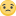 December 24, 2016 · Jessore · ReviewPost officeWorkplace & Office · JessoreKamal Talukder and 35 others have been hereTop of FormLikeShow more reactionsCommentShare34 Rubaiat Zeeko, Jharna Roy and 32 others1 Share16 CommentsCommentsAbdullah Al Mamun স্যার,,,,একেবারে যথার্থ লিখেছেন।LikeShow more reactions· Reply · 1· December 24, 2016 at 11:30pmRemoveDrMd Akhtaruzzaman ধন্যবাদ মামুন ভাল লাগার জন্যে।LikeShow more reactions· Reply · December 26, 2016 at 7:40amManageWrite a reply...Zakirul Islam Nice writing!!LikeShow more reactions· Reply · 1· December 25, 2016 at 1:04amRemoveDrMd Akhtaruzzaman Thanks Soto bhy.LikeShow more reactions· Reply · December 26, 2016 at 7:40amManageWrite a reply...Chanchal Biswas Apnar sob lekhai sundor hoi Sir. Fb page ar onno sob lekha theka different . Onek ta bastov mukhi.LikeShow more reactions· Reply · 1· December 25, 2016 at 1:52amRemoveDrMd Akhtaruzzaman চঞ্চল আমার লেখার প্রতি তোমার অনুভূতি দেখে আমারো ভাল লাগলো।
Keep in touch to me on fb.LikeShow more reactions· Reply · 1· December 26, 2016 at 7:42amManageChanchal Biswas মাঝে মাঝে আপনার লেখা পড়ার জন্য আপনার টাইমলাইন চেক করি এবং দেখি যে স্যাঁর নতুন কিছু লিখছেন নাকি।LikeShow more reactions· Reply · 1· December 26, 2016 at 8:19amRemoveWrite a reply...D M Khalilur Rahman ডোরাকাটা দাগ দেখে বাঘ চিনা যায়
বাতাসের বেগ দেখে মেঘ চিনা যায়।
মুখ ঢাকা মুখুশে এই দুনিয়ায় মানুষকে কি করে চিনবে বলো।LikeShow more reactions· Reply · 2· December 25, 2016 at 7:21am · EditedRemoveDrMd Akhtaruzzaman আমি তো সেটাই লিখেছি বন্ধু।তোমাকে ধন্যবাদ খাঁটি বাঙালী হিসেবে আত্মপ্রকাশের জন্যে।LikeShow more reactions· Reply · December 26, 2016 at 7:43amManageD M Khalilur Rahman খাঁটি বাঙালি ??
আর ভেজাল বাঙালি কারা???LikeShow more reactions· Reply · 1· December 26, 2016 at 8:03amRemoveDrMd Akhtaruzzaman তুমি তো বাংলা স্ট্যাটাস আগে কখনো লেখনি, আমি সেটা বোঝাতে চেয়েছি ।LikeShow more reactions· Reply · December 26, 2016 at 8:20amManageD M Khalilur Rahman ও তাই। ইদানিং চেষ্টা করে যাচ্ছি।LikeShow more reactions· Reply · 1· December 26, 2016 at 8:39amRemoveDrMd Akhtaruzzaman চেষ্টা করছো ভাল। কারণ বাংলায় না লিখলে সকল মনভঙ্গি ঠিকমত প্রকাশ করা যায় না।
এগিয়ে যাও।LikeShow more reactions· Reply · December 26, 2016 at 8:43amManageWrite a reply...DrMizanur Rahman Gayate, still I believe "Face Is The Index Of Mind" but it is applicable for the Human Being Not For the HypocratesLikeShow more reactions· Reply · 1· December 25, 2016 at 6:46amRemoveDrMd Akhtaruzzaman Yes Gayate, I do agree with you. But intentional hypocrates are prevailing our territory, so we should be very much careful from their inductional effect.LikeShow more reactions· Reply · December 26, 2016 at 7:47amManageWrite a reply...Asgar Ali দুলাভাই, আপনি দিনের পর দিন লিখছেন। সমাজের প্রতিটি ক্ষেত্র থেকে বের করে আনছেন নানান বাস্তবধর্মী কথাবার্তা। সাধু শয়তান চেনার বিভিন্ন কুটকৌশল। কিন্তু তারপরও ঐ আগের মতোই চলছে। শয়তান ভালো মানুষের ছদ্দবেশে সাধারণ মানুষের ক্ষতি করে চলেছে। কোন প্রতিকার নেই। তবে স্যার আপনার এই লেখনী দ্বারা আমরা যারা FB ব্যবহার করি তারা কিছুটা হলেও motiveted হচ্ছি যা প্রশংসনীয় নিঃসন্দেহে। জয় হোক আপনার লেখনীর সমাজ হোক সচেতন। অসংখ্য ধন্যবাদ।LikeShow more reactions· Reply · 1· December 25, 2016 at 7:03amRemoveDrMd Akhtaruzzaman আজগর, তুমি আমি কেউ সমাজ পরিবর্তন করতে পারবো না, তবুও থেমে থাকলে তো চলবে না।
আমি বরাবরই জীবনধর্মী এবং থিমেটিক কিছু লিখতে চেষ্টা করি।
তোমাদের ভালবাসা উৎসাহ উদ্দীপনা আর অনুপ্ররণাই আমার লেখার অন্যতম অনুসঙ্গ।LikeShow more reactions· Reply · 1· December 26, 2016 at 7:50amManageAsgar Ali আপনি এগিয়ে যান আমি বা আমরা আপনার সাথেই আছিLikeShow more reactions· Reply · December 26, 2016 at 9:40pmRemoveWrite a reply...Rafiqul Alam আপনার লেখা আমাকে অনেক অনুপ্রেরণা জোগায় ভাই। মাঝে মাঝে লিখে যাবেন অনুরোধ রইলো।LikeShow more reactions· Reply · 1· December 25, 2016 at 7:46amRemoveDrMd Akhtaruzzaman ভাই, আপনি উঁচুমানের লেখিয়ে এবং প্রথিতযশা সাংবাদিক, মেহেরপুরের আইকনও বটে! আপনারা যখন আমাদের লেখার প্রশংসা করেন, তখন আমরা উৎসাহিত বোধ করি।
অনেক ধন্যবাদ ভাই।
আপনার অনুরোধ রাখার চেষ্টা করবো।LikeShow more reactions· Reply · December 26, 2016 at 7:53amManageRafiqul Alam লজ্জা লাগছে ভাই। কোথায় আপনি আর কোথায় আমি।LikeShow more reactions· Reply · 1· December 26, 2016 at 8:36amRemoveDrMd Akhtaruzzaman সাদা চোখে আর মোটাদাগে যা দেখেছি তাই লিখেছি। এটা আমার assessment rgarding yourself.
এখানে তো লজ্জা লাগার কিছু নেই।LikeShow more reactions· Reply · 1· December 26, 2016 at 8:38amManageWrite a reply...Md Mofaqkharul Islam Rosul বাস্তব ও বিশ্লেষন ধর্মী লেখা । এক কথায় অসাধারন স্যার । সত্যিই - প্রাণ থাকলে প্রাণী হয় বটে, কিন্তু মন না থাকলে মানুষ হওয়া যায় না ....LikeShow more reactions· Reply · 1· December 25, 2016 at 8:29amRemoveDrMd Akhtaruzzaman ধন্যবাদ মোফাকখার। সাদা চোখে যা দেখি কখনো তাৎক্ষনিক প্রতিক্রিয়ায় কালির আঁচড়ে সেটা প্রকাশের চেষ্টা করি।LikeShow more reactions· Reply · December 26, 2016 at 7:54amManageWrite a reply...Akm Mostafizur Rahman কই যাই এত রাইতে সবাই তো দেখছি গানের সুরে কথা কয়।LikeShow more reactions· Reply · 1· December 25, 2016 at 8:37amRemoveDrMd Akhtaruzzaman শালা যাবি কোথায়? যেহানে আচুইন ওহানেই থাহো যে!LikeShow more reactions· Reply · December 26, 2016 at 7:55amManageD M Khalilur Rahman চল নদীর পাড়ে যাই।LikeShow more reactions· Reply · 1· December 26, 2016 at 8:56amRemoveWrite a reply...Md Mohiul Alam স্যর, অনেক দিন পর আপনার লেখা পড়ছি অনেক ভাল লাগছে। যে কথা গুলো লিখছেন সবাই বাস্তব সত্য„ লেখাটা পড়ে ভাল লাগল।LikeShow more reactions· Reply · 1· December 25, 2016 at 12:06pmRemoveDrMd Akhtaruzzaman ধন্যবাদ মহিউল। ভাল থেক। ভাল লাগার জন্য ধন্যবাদ।LikeShow more reactions· Reply · December 26, 2016 at 7:56amManageWrite a reply...Hafizur Rahman দোস্ত অন্য জগতে ঢুকে পরলে হঠাৎ??LikeShow more reactions· Reply · 1· December 25, 2016 at 2:30pmRemoveDrMd Akhtaruzzaman দোস্ত আমি তো অষ্ট ধাতুর মাদুলি। জীবন ও জগতের চারপাশে যা আমার হৃদয়কে আন্দোলিত করে সেটাই লিখতে চেষ্টা করি। আমার লেখার সুনির্দিষ্ট কোন অঁচলায়তন নেই।LikeShow more reactions· Reply · December 26, 2016 at 7:58amManageWrite a reply...Awal Mollah ‌ তোমার লেখা‌টি অ‌নেক বড়, তবুও পড়লাম । ভাল লাগল । স‌ত্যিই চেহারা দে‌খে ম‌নের ভাব বুঝা যায় না ।LikeShow more reactions· Reply · 1· December 25, 2016 at 4:37pmRemoveDrMd Akhtaruzzaman স্যার অনেক কিছু সংক্ষেপ করতে গেলে লেখা বিকলাঙ্গ হতে পারে তাই ছোট করাটা কঠিন। তবুও স্যার কষ্ট করে পড়েছেন এজন্য আপনার প্রতি বিনম্র শ্রদ্ধা।LikeShow more reactions· Reply · December 26, 2016 at 8:00amManageWrite a reply...Alimuzzaman Zaman ভাল লিখেছো dear DrMd Akhtaruzzaman.
Right is as follows:
ডোড়া কাটা দাগ দেখে বাঘ চেনা যায়, লেজ দেখে বিড়ালকে যায় চেনা যায়, মানুষকে কিকরে চিনবে বলো।
Thanks for sharing a valuable postLikeShow more reactions· Reply · 1· December 25, 2016 at 6:34pmRemoveD M Khalilur Rahman বুদ্ধিমানে শুধু রং বদলায়।LikeShow more reactions· Reply · 1· December 25, 2016 at 6:42pmRemoveDrMd Akhtaruzzaman দোস্ত অনেক অনেক ধন্যবাদ এবং কৃতজ্ঞতা আমার লেখার সাথে সহমত পোষণ করার জন্য।
প্লিজ আমার টাচে থেক ফেবুর মাধ্যমে।LikeShow more reactions· Reply · December 26, 2016 at 8:02amManageWrite a reply...Sarder Ferdous excellent expression. best of luckLikeShow more reactions· Reply · 1· December 26, 2016 at 9:09amRemoveDrMd Akhtaruzzaman সেলাম গুরু!!LikeShow more reactions· Reply · December 27, 2016 at 8:09amManageWrite a reply...Mohammad Saiful Islam স্যার আপনি এত সুন্দর করে গুছিয়ে লিখেন যে পুরো বিষয়টি না পড়ে শেষ করা যায়না ।LikeShow more reactions· Reply · 1· December 26, 2016 at 11:26pmRemoveDrMd Akhtaruzzaman তোমার মতামত জেনে বড়ই খুশি হলাম। শুভেচ্ছা ও শুভকামনা সাইফুল।LikeShow more reactions· Reply · December 27, 2016 at 8:10amManageWrite a reply...Md Mozaffar Rahmam Love all, trust in a few. This may be the narrow way.LikeShow more reactions· Reply · 1· December 27, 2016 at 10:43pmRemoveWrite a comment...Bottom of FormChat (Off)